Verification of PI3USB42 33V IBIS modelIntroduction:To verify the correlation between the ibis model and hspice model, we need to do some simulations: The frequency of signal is 100MHz: vinn	dn 	0	pulse ( 0 2 0 0.1n 0.1n 4.9n 10n )vinp	dp 	0	pulse ( 2 0 0 0.1n 0.1n 4.9n 10n )Add 100Ω pull-down resistor and 10pF pull-down capacitance to the output;SWITCH1：Simulation without package data: 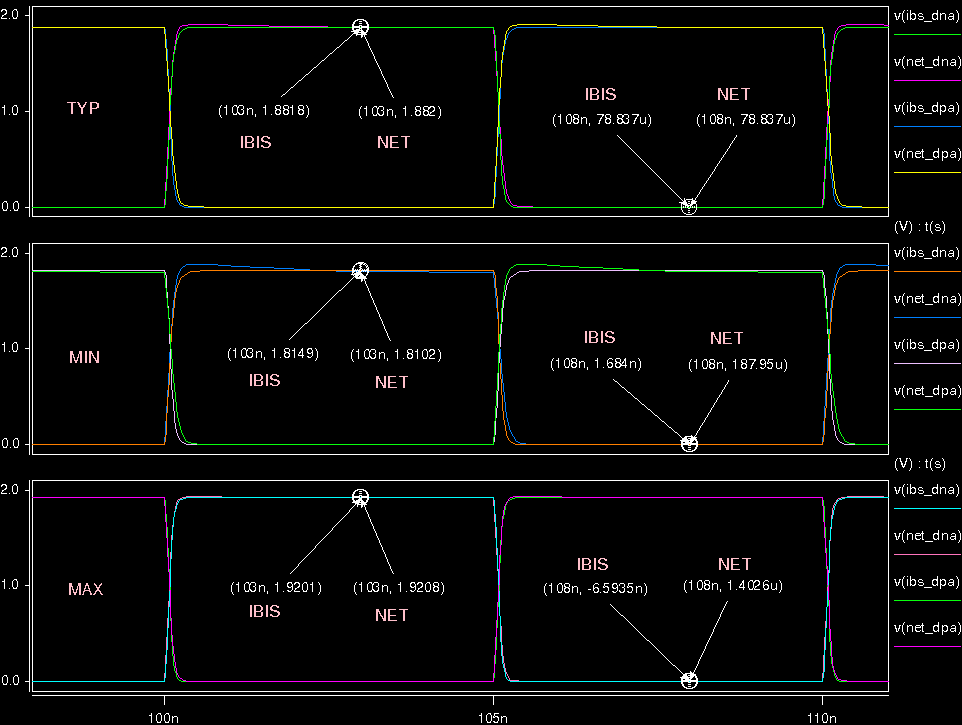 Simulation with package data(NEW): 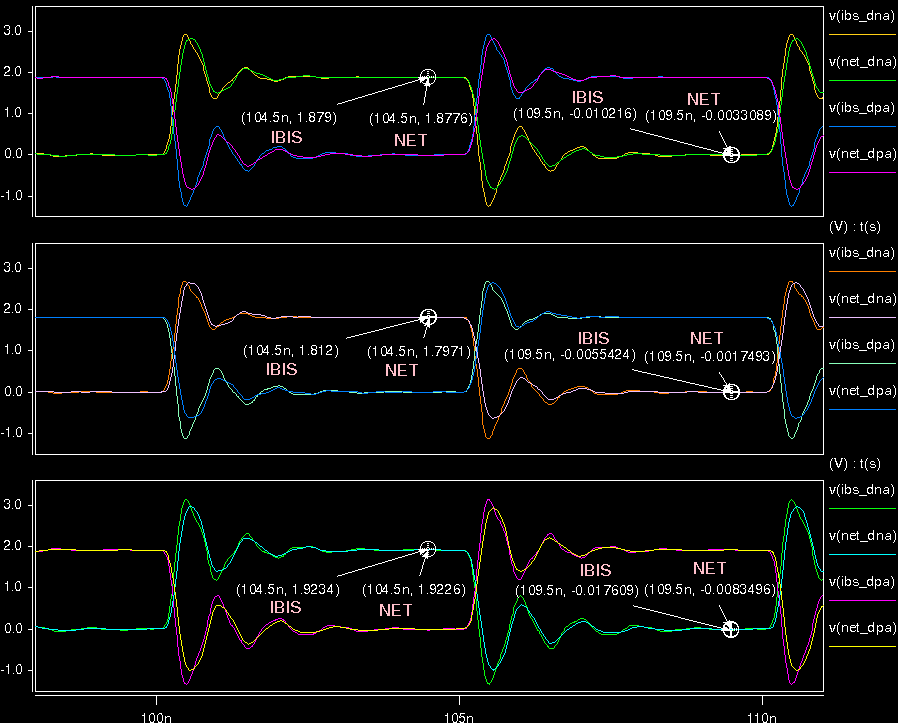 Simulation with package data(OLD): 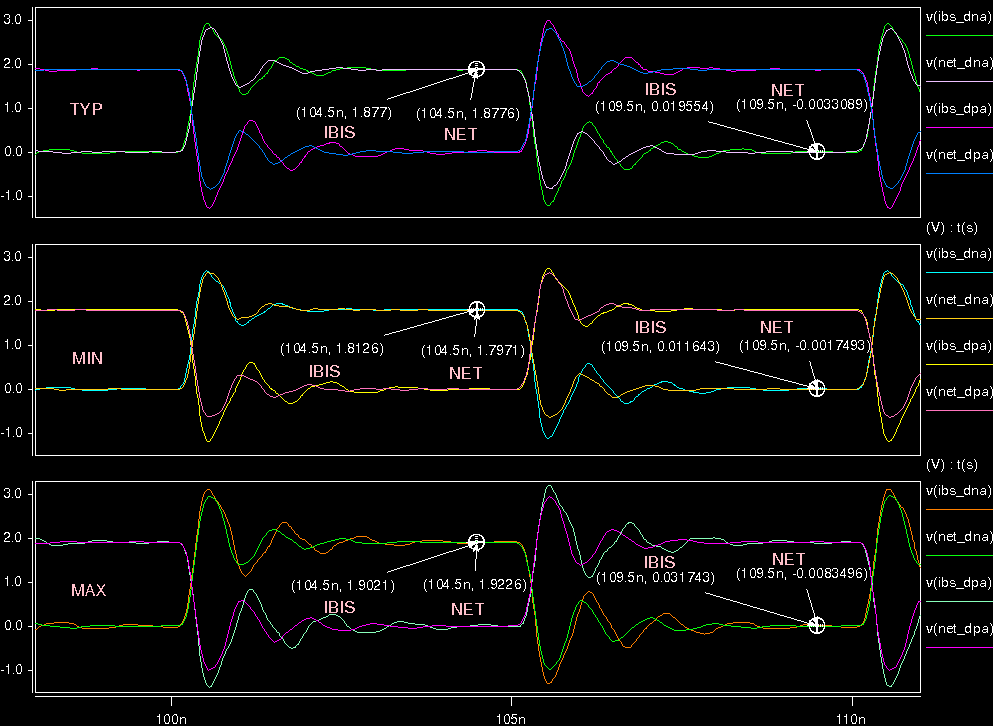 